Name: ________________________________  Date: ___________________________________ Block: ___________Mesoamerica Tic-Tac-Toe ActivitiesDirections: You will use the following board to complete three activities. Each level on the board represents a different topic you will be exploring. In order for you to complete the board you must choose ONE from all three levels: If there are four in a group choose one more from any level. Vocabulary, Mesoamerica Emperors, and Conquistadors. You will be traveling vertically or diagonally across the board. Use google slides or docs to complete assignments. Share with me your group’s copy at blalockt@jenningsk12.orgHighlight the three activities that you have chosen. Divide assignments within your group. 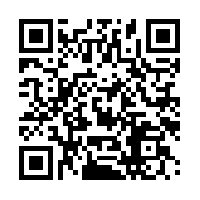 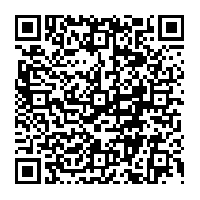 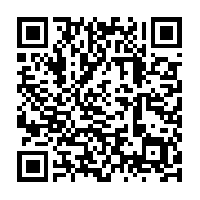         Hernan Cortez		  Moctezuma I			Atahualpa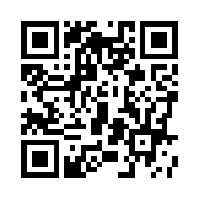 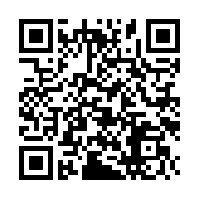 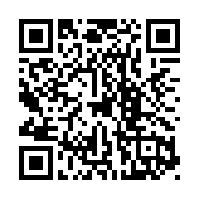  Pachacuti			Francisco Pizzarro		Ponce de Leon        Hernan Cortez		  Moctezuma I			Atahualpa Pachacuti			Francisco Pizzarro		Ponce de LeonVocabularyCreate a vocabulary crossword for chapter 11 Mesoamerica.Assigned Members: ___________________________VocabularyCreate a vocabulary quiz for chapter 11 Mesoamerica.Assigned Members: ___________________________VocabularyCreate a colorful word splash with your chapter 11 Mesoamerica words. Definitions must go on the back of the word splash.Assigned Members: _____________________________Mesoamerican EmperorsCreate a Pic Collage about Pachacuti.Assigned Members: ______________________________MesoamericanEmperorsCreate a Pic Collage about Moctezuma I.Assigned Members: _____________________________Mesoamerican EmperorsCreate a Pic Collage about Atahualpa.Assigned Members: ________________________________Spanish ConquistadorsCreate an Instagram profile about Hernan Cortes.Assigned Members: _______________________________Spanish ConquistadorsCreate an Instagram profile about Francisco Pizzarro.Assigned Members: ______________________________Spanish ConquistadorsCreate an Instagram profile about Ponce de LeonAssigned Members: ________________________________